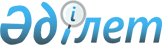 О мерах по недопущению завоза и распространения атипичной пневмонии в Республике КазахстанРаспоряжение Премьер-Министра Республики Казахстан от 30 апреля 2003 года N 81-р      В целях предупреждения завоза и распространения атипичной пневмонии в Республике Казахстан: 

      1. Министерству здравоохранения Республики Казахстан разработать и утвердить Программу по предупреждению завоза и дальнейшего распространения атипичной пневмонии. 

      2. Министерствам экономики и бюджетного планирования, финансов Республики Казахстан с участием министерств здравоохранения и иностранных дел Республики Казахстан в трехдневный срок внести предложение по источнику финансирования мероприятий, направленных на обеспечение функционирования санитарно-карантинных пунктов, вирусологических лабораторий и выезда граждан Республики Казахстан из Китайской Народной Республики (далее - КНР). 

      3. Министерствам иностранных дел, образования и науки, труда и социальной защиты населения Республики Казахстан: 

      1) в трехдневный срок подготовить и представить Министерству здравоохранения Республики Казахстан список лиц, находящихся на консульском учете в Посольстве Республики Казахстан в КНР для обеспечения организованного возвращения граждан на родину; 

      2) принять срочные меры по отзыву членов семей работников Посольства Республики Казахстан в КНР и других граждан Республики Казахстан до нормализации эпидемиологической ситуации по атипичной пневмонии; 

      3) совместно с министерствами здравоохранения, транспорта и коммуникаций Республики Казахстан разработать план приема, размещения и обследования граждан Республики Казахстан, прибывающих из КНР. 

      4. Министерству транспорта и коммуникаций Республики Казахстан в трехдневный срок в установленном порядке обеспечить приостановление, до нормализации эпидемиологической ситуации по атипичной пневмонии, регулярного воздушного, железнодорожного и автомобильного сообщения с КНР, за исключением рейсов с гражданами Республики Казахстан, возвращающимися из КНР. 

      5. Агентству по туризму и спорту Республики Казахстан в установленном порядке приостановить туристские поездки граждан Республики Казахстан в КНР и другие страны с эпидемией атипичной пневмонии до нормализации эпидемиологической ситуации. 

      6. Комитету национальной безопасности Республики Казахстан (по согласованию): 

      1) в трехдневный срок представить предложение по вопросу закрытия государственной границы с КНР с 1 мая до стабилизации эпидемиологической ситуации; 

      2) в пунктах пересечения государственной границы оказывать содействие органам здравоохранения по проведению санитарно-карантинных мероприятий в отношении граждан, прибывающих из КНР. <*>       Сноска. В пункт 6 внесены изменения - распоряжением Премьер-Министра Республики Казахстан от 17 мая 2003 г. N 91  . 

      7. Контроль за исполнением настоящего распоряжения возложить на Заместителя Премьер-Министра Республики Казахстан 

Мухамеджанова Б.А.       Премьер-Министр 
					© 2012. РГП на ПХВ «Институт законодательства и правовой информации Республики Казахстан» Министерства юстиции Республики Казахстан
				